Пожарная часть (пгт. Зеленоборск) ФКУ «Центроспас-Югория» по Советскому району напоминает:Правила пожарной безопасности при эксплуатации печиСодержите печь в исправном состоянии: дымоходы необходимо прочистить, отремонтировать и побелить, заделать трещины.Печь и дымовая труба в местах соединения с деревянными чердачными или междуэтажными перекрытиями должны иметь утолщение кирпичной кладки - разделку.Перед топкой должен быть предтопочный лист из стали размером 50х70 см.Печь должна иметь самостоятельный фундамент и не примыкать всей плоскостью одной из стенок к деревянным конструкциям. Дымовые трубы и стены, в которых проходят дымовые каналы, должны быть побелены. Это позволяет своевременно обнаружить трещины и прогары.Дымовые трубы над крышами домовладений должны иметь искроуловители (металлические сетки).Топка печи должна быть прекращена за 3 часа до отхода ко сну.Зола и шлак должны быть пролиты водой и удалены в специально отведенное для них безопасное место.С наступлением морозов опасно обмерзание дымоходов, которое может привести к нарушению вентиляции жилых помещений. Запрещается:- оставлять без присмотра топящиеся печи, а также поручать надзор за ними малолетним детям;- растапливать печи легковоспламеняющимися жидкостями (бензином, керосином и т.п.), так как при вспышке горючего может произойти взрыв или выброс пламени;- топить печи с открытыми дверцами;- располагать топливо и другие горючие материалы на предтопочном листе; - использовать вентиляционные и газовые каналы в качестве дымоходов;- перекаливать печи.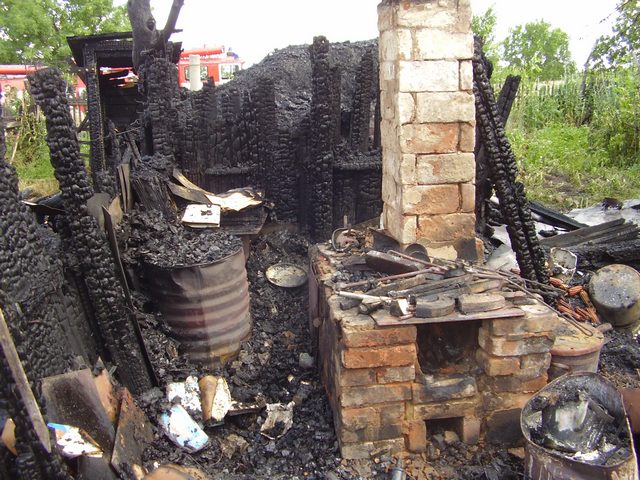 